NávrhUZNESENIE VLÁDY SLOVENSKEJ REPUBLIKYč. ...z  ... 2024k návrhu zákona, ktorým sa mení zákon č. 305/2005 Z. z. o sociálnoprávnej ochrane detí a o sociálnej kuratele a o zmene a doplnení niektorých zákonov v znení neskorších predpisovVládaČíslo materiálu:            Predkladateľ:minister práce, sociálnych vecí a rodiny Schvaľujenávrh zákona, ktorým sa mení zákon č. 305/2005 Z. z. o sociálnoprávnej ochrane detí a o sociálnej kuratele a o zmene a doplnení niektorých zákonov v znení neskorších predpisov; Schvaľujenávrh zákona, ktorým sa mení zákon č. 305/2005 Z. z. o sociálnoprávnej ochrane detí a o sociálnej kuratele a o zmene a doplnení niektorých zákonov v znení neskorších predpisov; Schvaľujenávrh zákona, ktorým sa mení zákon č. 305/2005 Z. z. o sociálnoprávnej ochrane detí a o sociálnej kuratele a o zmene a doplnení niektorých zákonov v znení neskorších predpisov; poverujepredsedu vládypredložiť vládny návrh zákona predsedovi Národnej rady Slovenskej republiky na ďalšie ústavné prerokovanie,poverujepredsedu vládypredložiť vládny návrh zákona predsedovi Národnej rady Slovenskej republiky na ďalšie ústavné prerokovanie,poverujepredsedu vládypredložiť vládny návrh zákona predsedovi Národnej rady Slovenskej republiky na ďalšie ústavné prerokovanie,ministra práce, sociálnych vecí a rodiny uviesť vládny návrh zákona v Národnej rade Slovenskej republiky.ministra práce, sociálnych vecí a rodiny uviesť vládny návrh zákona v Národnej rade Slovenskej republiky.ministra práce, sociálnych vecí a rodiny uviesť vládny návrh zákona v Národnej rade Slovenskej republiky.Vykonajú:Vykonajú:predseda vládyminister práce, sociálnych vecí a rodinyNa vedomie:Na vedomie:predseda Národnej rady SR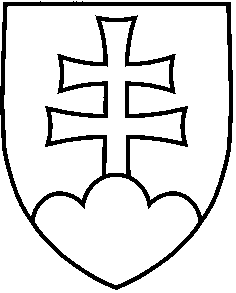 